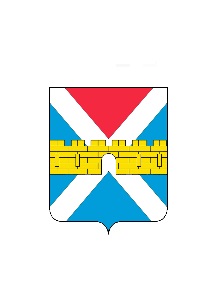 АДМИНИСТРАЦИЯ  КРЫМСКОГО  ГОРОДСКОГО  ПОСЕЛЕНИЯ КРЫМСКОГО РАЙОНАПОСТАНОВЛЕНИЕ   от 25.07.2018                                                                                                                         № 681город КрымскО внесении изменений в постановление администрации Крымского городского поселения Крымского района от 11 декабря 2017 года №1689 «О муниципальной программе «Социально-экономическое и территориальное развитие Крымского городского поселения Крымского района» на 2018-2020 годыВ соответствии со статьей 179 Бюджетного кодекса Российской Федерации и Федеральным законом от 6 октября 2003 года №131-ФЗ «Об общих принципах организации местного самоуправления в Российской Федерации»  п о с т а н о в л я ю:Внести изменения в приложение «Муниципальная программа «Социально-экономическое и территориальное развитие Крымского городского поселения Крымского района»  на 2018-2020 годы к постановлению администрации Крымского городского поселения Крымского района от                     11 декабря 2017 года №1689 «О  муниципальной программе «Социально-экономическое и территориальное развитие Крымского городского поселения Крымского района»  на 2018-2020 годы» и читать его в новой редакции (приложение).2. Организационному отделу администрации Крымского городского поселения Крымского района (Завгородняя) разместить настоящее постановление на официальном сайте администрации Крымского городского поселения Крымского района в сети Интернет.3. Постановление вступает в силу со дня его подписания.Заместитель главы Крымского городского поселения Крымского района                                                          А.А.Смирнов